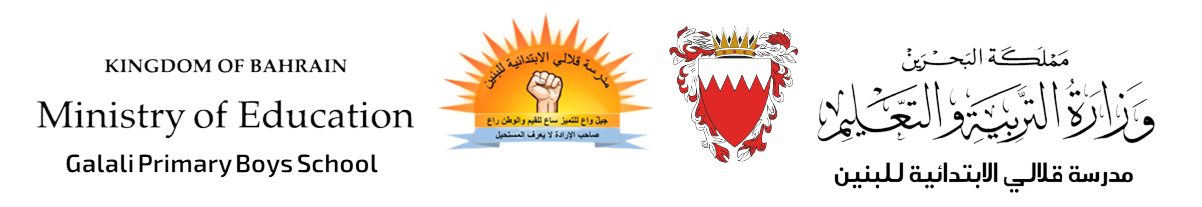 الكفاية يستعمل استراتيجيات مختلفة لإيجاد نواتج الجمع أوجد يا بطل ناتج  الطرح  مستعملاً حقائق الجمع  :الكفاية يتعرف استراتيجيات مختلفة ويستعملها لحل مسائل رياضية أحل المسألة الآتيتين :أشترى أحمد 15 قميص ، وأشترى علي 18 قميص . كم قميص أشترى أحمد وعلي؟ ________________________ قميصاً عنوان الدرس: جمع عددين كلاهما من رقمين الصف:  الثاني الابتدائيالمادة:  الرياضيات    8   1                  5  2   +                    +    5   2                  6  1   _______         _______            3    3                   6   1 +                      +   5    1                   9   1_______            _______             0   4                  6  2   +                    +    5   1                  7  1   _______         _______             9   2                  6  3   +                    +    8   2                  7  4   _______         _______         